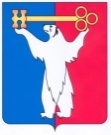 АДМИНИСТРАЦИЯ ГОРОДА НОРИЛЬСКАКРАСНОЯРСКОГО КРАЯПОСТАНОВЛЕНИЕ______________ 2022	г. Норильск                                       № _________О внесении изменений в постановление Администрации города Норильска от 13.01.2012 № 09	В целях обеспечения урегулирования отдельных вопросов, связанных с предоставлением муниципальной услуги по приему заявлений, документов, а также постановке граждан на учет в качестве нуждающихся в жилых помещениях по договору социального найма, обеспечения открытости и общедоступности информации о предоставлении муниципальных услуг, в соответствии с Федеральным законом от 27.07.2010 № 210 - ФЗ «Об организации предоставления государственных и муниципальных услуг»,ПОСТАНОВЛЯЮ:1. Административный регламент предоставления муниципальной услуги по приему заявлений, документов, а также постановке граждан на учет в качестве нуждающихся в жилых помещениях по договору социального найма изложить в новой редакции (прилагается).2. Опубликовать настоящее постановление в газете «Заполярная правда» и разместить его на официальном сайте муниципального образования город Норильск.3. Настоящее постановление вступает в силу после его официального опубликования в газете «Заполярная правда».Глава города Норильска                                                                                     Д.В. КарасевДемидов Кирилл Александрович43 70 30УТВЕРЖДЕНпостановлением Администрации города Норильскаот _____________ № ___________Административный регламентпредоставления муниципальной услуги по приему заявлений, документов, а также постановке граждан на учет в качестве нуждающихся в жилых помещениях по договору социального найма1. Общие положения1.1. Настоящий Административный регламент (далее - Административный регламент) определяет стандарт предоставления муниципальной услуги по приему заявлений, документов, а также постановке граждан на учет в качестве нуждающихся в жилых помещениях по договору социального найма, сроки и последовательность действий (административных процедур), формы контроля и ответственность должностных лиц органа, предоставляющего данную муниципальную услугу.1.2. Муниципальная услуга предоставляется физическим лицам, постоянно проживающим на территории муниципального образования город Норильск (далее по тексту Административного регламента именуемые - Заявитель), относящиеся к следующим категориям:а) граждане Российской Федерации, а также иностранные граждане и лица без гражданства, если это предусмотрено международным договором Российской Федерации, признанные малоимущими в порядке, установленном законом Красноярского края от 20.06.2006 № 19-4833 «О порядке определения размера дохода и стоимости имущества в целях признания граждан малоимущими на территории края»;б) граждане, относящиеся к иным определенным федеральным законом, указом Президента Российской Федерации или законом Красноярского края категориям граждан, признанные по установленным Жилищным кодексом РФ и (или) федеральным законом, указом Президента Российской Федерации или законом Красноярского края основаниям нуждающимися в жилых помещениях.1.3. Интересы заявителей, указанных в пункте 1.2. Административного регламента, могут представлять лица, обладающие соответствующими полномочиями (далее - представитель).2. Стандарт предоставления муниципальной услуги2.1. Наименование муниципальной услуги: «Прием заявлений, документов, а также постановка граждан на учет в качестве нуждающихся в жилых помещениях по договору социального найма» (далее - муниципальная услуга).2.2. Органом предоставления муниципальной услуги является Управление жилищного фонда Администрации города Норильска (далее - Управление).2.3. Результатом предоставления муниципальной услуги в соответствии с Административным регламентом является:- принятие решения о постановке Заявителя на учет в качестве нуждающегося в жилом помещении по договору социального найма и направление Заявителю уведомления о принятом решении за подписью начальника Управления;- принятие решения об отказе в постановке Заявителя на учет в качестве нуждающегося в жилом помещении по договору социального найма и направление Заявителю уведомления о принятом решении за подписью начальника Управления.2.4. Сроки, указанные в Административном регламенте, исчисляются в рабочих днях, если иное специально не оговорено в тексте документа.2.5. Срок предоставления муниципальной услуги составляет:- регистрация заявления о принятии на учет в качестве нуждающегося в жилом помещении по договору социального найма (далее - Заявление) в книге регистрации заявлений граждан, нуждающихся в жилом помещении (далее - книга регистрации заявлений) - в день поступления заявления в Управление;- рассмотрение Заявления и приложенных к нему документов в срок не более 25 дней с даты регистрации заявления в Управлении;- подготовка проекта распоряжения начальника Управления о постановке на учет в качестве нуждающихся в жилом помещении по договору социального найма либо об отказе в постановке на учет в качестве нуждающихся в жилом помещении по договору социального найма (далее - Распоряжение) - в срок не более 25 дней с даты регистрации Заявления в Управлении;- направление Заявителю уведомления о постановке на учет в качестве нуждающегося либо об отказе в постановке на учет в качестве нуждающегося (далее - Уведомление о принятом решении) - в срок не позднее 3 дней с даты издания Распоряжения.2.6. Правовые основания для предоставления муниципальной услуги:- Конституция Российской Федерации;- Жилищный кодекс Российской Федерации (далее - ЖК РФ);- Федеральный закон от 06.10.2003 № 131-ФЗ «Об общих принципах организации местного самоуправления в Российской Федерации»;- Федеральный закон от 27.07.2010 № 210-ФЗ «Об организации предоставления государственных и муниципальных услуг» (далее - Федеральный закон № 210-ФЗ)- Федеральный закон от 27.07.2006 № 152-ФЗ «О персональных данных»;- закон Красноярского края от 23.05.2006 № 18-4751 «О порядке ведения органами местного самоуправления учета граждан в качестве нуждающихся в жилых помещениях, предоставляемых по договорам социального найма на территории края»;- закон Красноярского края от 20.06.2006 № 19-4833 «О порядке определения размера дохода и стоимости имущества в целях признания граждан малоимущими на территории края»;- Устав городского округа город Норильск, утвержденный Решением Городского Совета муниципального образования город Норильск от 24.02.2000 № 386;- Решение Городского Совета муниципального образования город Норильск от 19.12.2005 № 59-837 «Об установлении учетной нормы площади жилого помещения в целях принятия граждан на учет в качестве нуждающихся в жилых помещениях и нормы предоставления жилого помещения по договору социального найма на территории муниципального образования город Норильск»;- Решение Городского Совета муниципального образования город Норильск от 12.12.2006 № 65-992 «Об утверждении Положения о порядке ведения учета граждан, нуждающихся в жилых помещениях, и предоставления жилых помещений по договору социального найма на территории муниципального образования город Норильск»;- Решение Норильского городского Совета депутатов от 31.03.2015 № 23/4-494 «Об утверждении Положения об Управлении жилищного фонда Администрации города Норильска».2.7. Муниципальная услуга предоставляется Заявителю на основании следующих документов:а) Заявления по форме согласно приложению № 1 к Административному регламенту. К оформлению Заявления предъявляются следующие требования: Заявление должно быть написано текстом, поддающимся прочтению, с указанием фамилии, имени, отчества (последнее - при наличии) Заявителя, адреса электронной почты, если результат должен быть направлен в форме электронного документа, и почтового адреса, если результат должен быть направлен в письменной форме. Кроме того, заявление должно быть подписано Заявителем или его уполномоченным представителем, а также членами его семьи, достигшими возраста 14 лет. В случае подписания Заявления несовершеннолетним от 14 до 18 лет должно быть письменное согласие его законных представителей на совершение им указанной сделки. От имени недееспособного гражданина Заявление подписывает его законный представитель. В случае направления Заявления посредством федеральной государственной информационной системы «Единый портал государственных и муниципальных услуг (функций)» (://www.gosuslugi.ru/) (далее - ЕПГУ) формирование заявления осуществляется посредством заполнения интерактивной формы на ЕПГУ без необходимости дополнительной подачи Заявления в какой-либо иной форме, при этом в Заявлении также указывается способ направления результата предоставления муниципальной услуги;б) копии документа, удостоверяющего личность Заявителя и членов его семьи (паспорт (все страницы, содержащие информацию), для несовершеннолетних детей в возрасте до 14 – лет свидетельство о рождении, выданное компетентными органами Российской Федерации или иностранного государства, и его нотариально удостоверенный перевод на русский язык, в случае регистрации рождения ребенка за пределами территории Российской Федерации);в) копии документов, подтверждающих родственные отношения Заявителя и лиц, указанных им в качестве членов его семьи (свидетельство о рождении, свидетельство о заключении брака, свидетельство о смерти, свидетельство о расторжении брака, свидетельство о перемене имени, свидетельства о государственной регистрации актов гражданского состояния, выданные компетентными органами Российской Федерации или иностранного государства, и его нотариально удостоверенного перевода на русский язык, в случае регистрации актов гражданского состояния за пределами территории Российской Федерации; свидетельство об усыновлении, выданное органами записи актов гражданского состояния или консульскими учреждениями Российской Федерации - при их наличии; судебных актов, подтверждающих признание членами семьи заявителя проживающих совместно с ним других родственников, помимо супруги (супруга), детей, родителей Заявителя, нетрудоспособных иждивенцев, вселенных заявителем в качестве членов его семьи - при наличии такого решения);г) документов, подтверждающих отнесение Заявителя к категории граждан, имеющих право на получение жилых помещений по договорам социального найма (для лиц, указанных в подпункте «б» пункта 1.2 настоящего Административного регламента);д) выписки из Единого государственного реестра недвижимости (далее - ЕГРН) о правах заявителя и членов его семьи на объекты недвижимого имущества на территории Российской Федерации, имеющиеся, а также имевшиеся у них в течение пяти лет (60 полных месяцев), предшествующих дате подачи заявления о принятии на учет;е) справки врачебной комиссии; справки медицинского учреждения; справки, выданной федеральным государственным учреждением медико-социальной экспертизы; заключения врачебной комиссии - для граждан, страдающих некоторыми формами хронических заболеваний или имеющих право на дополнительную жилую площадь в соответствии с федеральным законодательством (при их наличии);ж) сведений о регистрации Заявителя и членов семьи Заявителя, совместно с ним проживающих, содержащихся в базовом государственном информационном ресурсе регистрационного учета граждан Российской Федерации по месту пребывания и по месту жительства в пределах Российской Федерации; з) правоустанавливающих документов на занимаемое жилое помещение, право на которое не зарегистрировано в ЕГРН (при их наличии);и) документа, подтверждающего регистрацию в системе индивидуального (персонифицированного) учета Заявителя и членов его семьи;к) копии доверенности или иного документа, подтверждающего полномочия представителя Заявителя или членов его семьи (для уполномоченного лица).Документы, указанные в настоящем пункте, могут быть поданы в Управление от имени Заявителя уполномоченным лицом при наличии надлежащим образом оформленных полномочий:- в оригиналах (документы, указанные в подпунктах «а», «г», «д», «е», «ж» настоящего пункта), в копиях с предъявлением подлинника (документы, указанные в подпунктах «б», «в», «з», «и», «к» настоящего пункта) - при личном обращении Заявителя для получения муниципальной услуги;- в оригиналах (документы, указанные в подпунктах «а», «г», д», «е», «ж» настоящего пункта), в копиях, заверенных в установленном действующем законодательством порядке (документы, указанные в подпунктах «б», «в», «з», «и», «к» настоящего пункта) - при направлении Заявителем документов для получения муниципальной услуги посредством почтового отправления;- в виде электронных документов, подписанных простой электронной подписью (далее - электронных документов) - при направлении Заявителем документов для получения муниципальной услуги через ЕПГУ и (или) региональный портал государственных и муниципальных услуг (далее - РПГУ).Документы, указанные в подпунктах «г», «з», «и», «к», «л», «н» настоящего пункта, представляются по желанию Заявителя.В случае непредставления Заявителем документов, указанных в подпунктах «б» (в отношении свидетельств о рождении несовершеннолетних детей до 14 лет, выданных компетентными органами Российской Федерации), «в», «д», «ж», «и» настоящего пункта, по собственной инициативе, Управление в срок не позднее 5-ти дней со дня регистрации Заявления запрашивает их в государственных органах, органах местного самоуправления и подведомственных государственным органам и органам местного самоуправления организациях, в распоряжении которых находятся указанные документы.В случае подачи Заявления в электронной форме оно подписывается простой электронной подписью, если идентификация и аутентификация лица, подающего заявление о выдаче свидетельства, осуществляется с использованием единой системы идентификации и аутентификации при условии, что при выдаче ключа простой электронной подписи личность указанного лица установлена при личном приеме в соответствии с Постановлением Правительства Российской Федерации от 25.01.2013 № 33 «Об использовании простой электронной подписи при оказании государственных и муниципальных услуг».При поступлении Заявления, подписанного простой электронной подписью, Управление в течение 3 рабочих дней со дня его регистрации проводит проверку подлинности простой электронной подписи, предусматривающую проверку соблюдения условий, указанных в статье 9 Федерального закона от 06.04.2011 № 63-ФЗ «Об электронной подписи» (далее - Федеральный закон № 63-ФЗ, проверка подписи).В случае несоблюдения установленных условий признания подлинности простой электронной подписи, с использованием которой подписано Заявление (в случае представления в электронной форме), Управление в течение 3 дней со дня завершения проверки подписи принимает решение об отказе в приеме к рассмотрению Заявления и направляет лицу, подавшему Заявление, уведомление об этом в электронной форме с указанием пунктов статьи 9 Федерального закона № 63-ФЗ, которые послужили основанием для принятия указанного решения. Уведомление подписывается усиленной квалифицированной электронной подписью начальника Управления и направляется по адресу электронной почты лица, подавшего Заявление, либо в его личный кабинет в ЕПГУ, либо на РПГУ (в зависимости от способа получения Заявления).В случае, если предоставленные Заявителем документы и информация ранее были заверены в соответствии с пунктом 7.2 части 1 статьи 16 Федерального закона № 210-ФЗ Управление не вправе требовать их предоставления на бумажном носителе (за исключением случаев если нанесение отметок на такие документы либо их изъятие является необходимым условием предоставления муниципальной услуги, и иных случаев, установленных федеральными законами).2.8. Основаниями для отказа в приеме Заявления и документов, необходимых для предоставления муниципальной услуги Заявителю, являются:а) текст Заявления не поддается прочтению, без указания фамилии, имени, отчества (последнее - при наличии) Заявителя, адреса электронной почты, если ответ должен быть направлен в форме электронного документа, и почтового адреса, если ответ должен быть направлен в письменной форме;б) неполное заполнение полей в форме Заявления (недостоверное, неправильное);в) Заявление не подписано Заявителем и членами его семьи, достигшими возраста 14 лет;г) Заявление и представленные документы содержат подчистки и исправления текста, не заверены в порядке, установленном законодательством Российской Федерации;д) истечение срока действия предоставленных документов для предоставления муниципальной услуги в случае, если срок их действия установлен действующим законодательством;е) несоблюдение установленных условий признания подлинности простой электронной подписи, с использованием которой подписано Заявление (в случае представления в электронной форме);ж) представленные в электронной форме документы содержат повреждения, наличие которых не позволяет в полном объеме использовать информацию и сведения, содержащиеся в документах для предоставления муниципальной услуги;з) Заявление подано лицом, не имеющим полномочий представлять интересы Заявителя;и) основания (случаи), указанные в пункте 2.10 Административного регламента;2.9. Основаниями для отказа в предоставлении Заявителю муниципальной услуги являются:а) документы (сведения), представленные Заявителем, противоречат документам (сведениям), полученным в рамках межведомственного взаимодействия;б) представленными документами и сведениями не подтверждается право гражданина состоять на учете в качестве нуждающихся в жилых помещениях;в) не истек срок совершения действий, предусмотренных статьей 53 ЖК РФ, которые привели к ухудшению жилищных условий;г) в случае, если ответ государственного органа, органа местного самоуправления либо подведомственного государственному органу или органу местного самоуправления организации на межведомственный запрос свидетельствует об отсутствии документа и (или) информации, необходимых для принятия граждан на учет, если соответствующий документ не был представлен гражданином по собственной инициативе, за исключением случаев, если отсутствие таких запрашиваемых документов или информации в распоряжении таких органов или организаций подтверждает право соответствующих граждан состоять на учете;д) непредставление или представление не в полном объеме документов, предусмотренных пунктом 2.7 Административного регламента (за исключением документов, представляемых по желанию Заявителя).2.10. Помимо оснований для отказа в приеме документов, необходимых для предоставления муниципальной услуги, либо в предоставлении муниципальной услуги, указанных в пунктах 2.8, 2.9 Административного регламента, такими основаниями (в том числе для последующего отказа) являются:а) изменение требований нормативных правовых актов, касающихся предоставления муниципальной услуги, после первоначальной подачи Заявления о предоставлении муниципальной услуги;б) наличие ошибок в Заявлении о предоставлении муниципальной услуги (текст Заявления не поддается прочтению, без указания фамилии, имени, отчества (последнее - при наличии) Заявителя, адреса электронной почты, если ответ должен быть направлен в форме электронного документа, и почтового адреса, если ответ должен быть направлен в письменной форме) и документах, поданных молодой семьей после первоначального отказа в приеме документов, необходимых для предоставления муниципальной услуги, либо в предоставлении муниципальной услуги и не включенных в предоставленный ранее комплект документов;в) истечение срока действия документов или изменение информации после первоначального отказа в приеме документов, необходимых для предоставления муниципальной услуги, либо в предоставлении муниципальной услуги;г) выявление документально подтвержденного факта (признаков) ошибочного или противоправного действия (бездействия) начальника, специалистов Управления, их непосредственного руководителя при первоначальном отказе в приеме документов, необходимых для предоставления муниципальной услуги, либо в предоставлении муниципальной услуги, о чем в письменной виде за подписью начальника Управления уведомляется молодая семья, а также приносятся извинения за доставленные неудобства.2.11. Основаниями для приостановления предоставления муниципальной услуги Заявителю являются:а) наличие ошибок в документах, полученных в рамках межведомственного взаимодействия;б) истечение срока действия документов, полученных в рамках межведомственного взаимодействия.2.12. Муниципальная услуга предоставляется бесплатно.2.13. Заявление и прилагаемые к нему документы предоставляются Заявителем в Управление лично, либо посредством почтового отправления, либо в форме электронных документов посредством ЕПГУ, и (или) РПГУ.2.14. Максимальный срок ожидания в очереди при подаче Заявителем Заявления и прилагаемых к нему документов в целях получения консультации не должен превышать 15 минут, а при получении Заявителем результата предоставления муниципальной услуги - 5 минут.2.15. Заявление с документами, поступившее в Управление посредством почтовой связи, через ЕПГУ и (или) РПГУ либо личного обращения, регистрируется специалистом Управления в день поступления.2.16. Время регистрации Заявления и приема документов специалистом Управления при их представлении в Управление лично Заявителем не должно превышать 15 минут.2.17. Требования к удобству и комфорту мест предоставления муниципальной услуги:2.17.1. Центральный вход в здание, в котором располагается Управление, оборудуется информационной конструкцией (вывеской), содержащей наименование Управления.2.17.2. Места ожидания оборудуются стульями. Количество мест ожидания определяется исходя из возможностей для их размещения в здании.2.17.3. Места получения информации, предназначенные для ознакомления с информационными материалами, оборудуются информационными стендами.2.17.4. Место заполнения необходимых документов оборудуется столом и стулом.2.17.5. Здание, в котором располагается Управление, оснащается постом охраны, оборудуется средствами пожаротушения и оказания первой медицинской помощи (аптечкой).2.18. На информационных стендах Управления размещается следующая информация:- место нахождения и график работы Управления;- номера телефонов для справок;- номера кабинетов, где осуществляется прием и консультирование заинтересованных лиц, фамилии, имена, отчества и должности сотрудников, осуществляющих прием и консультирование;- адрес официального сайта муниципального образования город Норильск в сети Интернет, содержащего информацию о предоставлении муниципальной услуги: norilsk-city.ru;- адрес электронной почты Управления: uhf@norilsk-city.ru;- порядок получения консультации физическими лицами по вопросам предоставления муниципальной услуги, в том числе о ходе предоставления муниципальной услуги;- описание процедуры предоставления муниципальной услуги в текстовом виде и в виде блок-схемы (приложение № 2 к Административному регламенту);- перечень, образцы документов, необходимых для получения муниципальной услуги и требования к ним;- место нахождения, график (режим) работы, номера телефонов органов и организаций, в которых физические лица могут получить документы, необходимые для предоставления муниципальной услуги, режим приема граждан.2.19. Показателями, характеризующими доступность и качество муниципальной услуги, являются:- открытость и полнота информации для Заявителей о порядке и сроках предоставления муниципальной услуги;- соблюдение стандарта предоставления муниципальной услуги;- доля обоснованных жалоб Заявителей, поступивших в Управление и (или) в Администрацию города Норильска на действия (или бездействие) и решения Управления, должностных лиц, муниципальных служащих и специалистов Управления при предоставлении муниципальной услуги - не более 5 процентов от общего количества жалоб Заявителей на действия (или бездействие) и решения Управления, должностных лиц, муниципальных служащих и специалистов Управления.2.20. Особенность предоставления муниципальной услуги в многофункциональном центре предоставления государственных и муниципальных услуг (далее - многофункциональный центр):2.20.1 Прием и регистрация заявления с документами Заявителя по его выбору может быть осуществлена через структурное подразделение Краевого государственного бюджетного учреждения «Многофункциональный центр предоставления государственных и муниципальных услуг в г. Норильске», расположенное по адресу: Красноярский край, город Норильск, район Центральный, ул. Нансена, 69 (телефон: (3919) 22-35-72, 22-35-55).2.21. Предоставление муниципальной услуги в упреждающем (проактивном) режиме не осуществляется.3. Административные процедуры.Состав, последовательность и сроки их выполнения3.1. Исполнение муниципальной услуги Управлением включает следующие административные процедуры:- прием и регистрация Заявления с приложенными документами;- рассмотрение документов, необходимых для предоставления муниципальной услуги;- подготовка проекта Распоряжения начальника Управления;- направление Заявителю Уведомления о принятом решении.3.2. Прием и регистрация Заявления с приложенными документами Заявителя.3.2.1. Основанием для исполнения административной процедуры является поступление Заявления в Управление.3.2.2. Прием Заявления и документов, указанных в пункте 2.7 Административного регламента в Управлении осуществляется специалистом отдела социального использования жилищного фонда и учета граждан, имеющих право на получение социальной выплаты Управления (далее - Специалист). 3.2.3. Принятое Заявление подлежит регистрации в день поступления в Управление в книге регистрации заявлений. В случае поступления Заявления через ЕПГУ и (или) РПГУ в нерабочий или праздничный день, Заявление подлежит регистрации в следующий за таким днем первый рабочий день.Результатом выполнения административной процедуры является регистрация Заявления с документами, и выдача Расписки в получении документов с указанием перечня, даты получения, порядкового номера, под которым зарегистрировано Заявление в книге регистрации заявлений, даты, времени и места рассмотрения вопроса о постановке на учет граждан в качестве нуждающихся в жилых помещениях (приложение № 3).3.2.4. При наличии одного из оснований для отказа в приеме Заявления и документов, указанных в пунктах 2.8, 2.10 Административного регламента, документы должны быть возвращены Заявителю.В случае, если Заявление с документами подано при личном обращении Заявителя, или поступило по почте, документы возвращаются Заявителю в срок не позднее 5-ти дней с даты их поступления в Управление заказным почтовым отправлением с уведомлением о вручении по адресу, указанному Заявителем в Заявлении, с приложением письма за подписью заместителя начальника Управления с обоснованием отказа в приеме Заявления и документов.В случае, если Заявление с документами поступило через ЕПГУ и (или) РПГУ, в форме электронных документов с использованием информационно-телекоммуникационных сетей общего пользования, в том числе сети Интернет, включая ЕПГУ и (или) РПГУ, оно возвращается Заявителю в срок не позднее 5-ти дней с даты его поступления в Управление путем направления копии письма в электронном виде за подписью начальника Управления с обоснованием отказа в приеме Заявления с документами по адресу электронной почты, указанному Заявителем в Заявлении.3.3. Рассмотрение документов, необходимых для предоставления муниципальной услуги.3.3.1. Основанием для начала административной процедуры является регистрация Заявления и приложенных документов и поступление Специалисту документов, указанных в пункте 2.7 Административного регламента.3.3.2. По результату рассмотрения Заявления с приложенными документами и документов, указанных в пункте 2.7 Административного регламента, Специалист в срок не более 25-ти дней с даты регистрации Заявления определяет наличие или отсутствие оснований для отказа в предоставлении муниципальной услуги, предусмотренных пунктами 2.9, 2.10 Административного регламента.3.4. Подготовка проекта Распоряжения начальника Управления.3.4.1. При наличии оснований для отказа в предоставлении муниципальной услуги, предусмотренных пунктом 2.9, 2.10 Административного регламента, Специалист в течение 25-ти дней с даты регистрации Заявления осуществляет подготовку проекта Распоряжения начальника Управления об отказе в постановке Заявителя на учет в качестве нуждающихся в жилом помещении.3.4.2. При отсутствии оснований для отказа в предоставлении муниципальной услуги, предусмотренных в пунктах 2.9, 2.10 Административного регламента, Специалист в течение 25-ти дней с даты регистрации Заявления осуществляет подготовку проекта Распоряжения начальника Управления о постановке Заявителя на учет в качестве нуждающегося в жилом помещении.3.5. Направление Заявителю Уведомления о принятом решении.3.5.1. Специалист в течение 3-х дней с даты издания Распоряжения начальника Управления, указанного в пунктах 3.4.1, 3.4.2 Административного регламента, направляет Заявителю (либо его уполномоченному представителю) Уведомление о принятом решении за подписью начальника Управления способом, определенным в Заявлении, либо, если способ получения муниципальной услуги в заявлении не указан, почтовым отправлением с уведомлением о вручении по адресу, указанному Заявителем в Заявлении.3.5.2. В случае, если Заявление с документами поступило через ЕПГУ и (или) РПГУ, в форме электронных документов с использованием информационно-телекоммуникационных сетей общего пользования, в том числе сети Интернет, включая ЕПГУ и (или) РПГУ, копия уведомления о принятом решении за подписью начальника Управления направляется Заявителю в срок не позднее 3-х дней с даты издания Распоряжения начальника Управления по адресу электронной почты, указанному Заявителем в Заявлении. 3.5.3. В случае принятия решения об отказе в постановке Заявителя на учет нуждающихся в жилом помещении в уведомлении указываются причины отказа и порядок его обжалования.3.6. Адрес, по которому осуществляется прием Заявителей по вопросам подачи Заявления и документов, необходимых для предоставления муниципальной услуги:- Красноярский край, город Норильск, Ленинский пр-т, дом 40, корп. 4, кабинеты № 1,2.3.7. Дни и время приема Заявления и документов, необходимых для предоставления муниципальной услуги:Понедельник, четверг с 14.00 до 17.00.3.8. Телефоны Управления:- (3919) 43-70-30 добавочные номера 3154, 1819, 1816, 1814 (отдел социального использования жилищного фонда и учета граждан, имеющих право на получение социальной выплаты Управления);- (3919) 43-70-30 добавочный номер 3101 (приемная).3.9. Консультирование Заявителей по вопросам перечня документов, необходимых для предоставления Управлением муниципальной услуги; времени приема, порядка и сроков выдачи документов, о ходе исполнения муниципальной услуги, иным организационным вопросам предоставления Управлением муниципальной услуги осуществляется:- в устной форме при личном обращении вышеуказанных лиц, а также при обращении по телефону ((3919) 43-70-30 (добавочные номера 3154, 1819, 1816, 1814);- в письменной форме по письменному запросу вышеуказанных лиц о получении консультации;- по электронной почте при поступлении запроса вышеуказанных лиц о получении консультации в электронном виде на электронный адрес: uhf@norilsk-city.ru.3.10. При ответах на телефонные звонки и устные обращения членов молодых семей Специалисты в вежливой форме четко и подробно информируют обратившихся по интересующим их вопросам. Ответ на телефонный звонок должен начинаться с информации о наименовании Управления, фамилии и должности Специалиста, принявшего телефонный звонок. При невозможности Специалиста, принявшего звонок, самостоятельно ответить на поставленный вопрос, телефонный звонок должен быть переадресован (переведен) на другого Специалиста, который может ответить на поставленный вопрос, или же обратившемуся члену молодой семьи должен быть сообщен телефонный номер, по которому можно получить необходимую информацию.Ответ на письменное обращение о процедуре предоставления муниципальной услуги предоставляется в течение 30 календарных дней со дня регистрации этого обращения.3.11. Прием Заявителей ведется в порядке общей очереди.3.12. Информация об адресах, телефонах Администрации города Норильска, Управления, электронной почте размещается на информационном стенде Управления и на официальном сайте муниципального образования город Норильск http://www.norilsk-city.ru в сети Интернет.3.13. Текст Административного регламента размещен на официальном сайте муниципального образования город Норильск http://www.norilsk-city.ru в сети Интернет.3.14. Особенности предоставления муниципальной услуги в многофункциональном центре:3.14.1. Порядок приема и регистрации Заявления с документами Заявителя, а также иные особенности взаимодействия многофункционального центра и органов местного самоуправления муниципального образования город Норильск при приеме Заявления с документами Заявителя определяются условиями соглашения о взаимодействии, заключаемого в порядке, установленном действующим законодательством.3.15. Особенности предоставления муниципальной услуги в электронной форме:3.15.1. Формирование Заявления осуществляется посредством заполнения электронной формы Заявления на ЕПГУ и (или) РПГУ без необходимости дополнительной подачи Заявления в какой-либо форме.3.15.2. Получение информации о ходе рассмотрения Заявления и о результате предоставления муниципальной услуги производится в личном кабинете на ЕПГУ и (или) РПГУ, при условии авторизации. Заявитель имеет возможность просматривать статус электронного Заявления, а также информацию о дальнейших действиях в личном кабинете по собственной инициативе, в любое время.3.15.3. При предоставлении муниципальной услуги в электронной форме Заявителю направляется:а) уведомление о приеме и регистрации Заявления и иных документов, необходимых для предоставления муниципальной услуги, содержащее сведения о факте приема Заявления и документов, необходимых для предоставления муниципальной услуги, и начале процедуры предоставления муниципальной услуги, а также сведения о дате и времени окончания предоставления муниципальной услуги либо мотивированный отказ в приеме документов, необходимых для предоставления муниципальной услуги;б) уведомление о результатах рассмотрения документов, необходимых для предоставления муниципальной услуги, содержащее сведения о принятии положительного решения о предоставлении муниципальной услуги и возможности получить результат предоставления муниципальной услуги либо мотивированный отказ в предоставлении муниципальной услуги.3.16. Порядок предоставления муниципальной услуги не зависит от категории объединенных общими признаками Заявителей, указанных в пункте 1.2 настоящего Административного регламента. В связи с этим варианты предоставления муниципальной услуги, включающие порядок предоставления указанной услуги отдельным категориям Заявителей, объединенных общими признаками, в том числе в отношении результата муниципальной услуги, за получением которого они обратились, не устанавливаются.4. Формы контроля исполнения Административного регламента4.1. Контроль исполнения Административного регламента осуществляется в форме текущего и внепланового контроля.Текущий контроль соблюдения сотрудниками Управления установленной последовательности и сроков выполнения административных процедур, определенных Административным регламентом; качественной проверки предоставленных молодой семьей документов, своевременного обеспечения обновления информации о предоставлении муниципальной услуги на информационных стендах и на официальном сайте муниципального образования город Норильск осуществляется начальником отдела социального использования жилищного фонда и учета граждан, имеющих право на получение социальной выплаты, заместителем начальника Управления, в соответствии с утвержденным распределением обязанностей, начальником Управления.Внеплановый контроль исполнения сотрудниками Управления требований Административного регламента проводится начальником Управления на основании жалоб Заявителей на действия (бездействие) сотрудников Управления в ходе предоставления муниципальной услуги. Для проведения внепланового контроля распоряжением начальника Управления может быть создана рабочая группа из числа сотрудников Управления.4.2. В случае выявления нарушений требований Административного регламента виновные сотрудники Управления привлекаются к дисциплинарной ответственности в соответствии с трудовым законодательством.4.3. Граждане, их объединения и организации контролируют предоставление муниципальной услуги путем получения информации о ней по телефону, по письменным запросам, по электронной почте.5. Досудебный (внесудебный) порядок обжалования действий(бездействия) и решений, осуществляемых (принятых) в ходепредоставления муниципальной услуги5.1. Заявитель имеет право на обжалование решений, действий (бездействия) должностных лиц, муниципальных служащих, Специалистов в досудебном порядке.Заявитель может обжаловать решения, действия (бездействие):- должностных лиц, муниципальных служащих, Специалистов (кроме начальника Управления) - начальнику Управления;- начальника Управления - заместителю Главы города Норильска по земельно-имущественным отношениями развитию предпринимательства;- заместителя Главы города Норильска по земельно-имущественным отношениями развитию предпринимательства - Главе города Норильска.Заявитель также вправе обратиться с жалобой на решения, действия (бездействие) должностных лиц, муниципальных служащих, Специалистов к любому из вышеуказанных должностных лиц, в подчинении которого находится лицо, ответственное за предоставление муниципальной услуги.5.2. Предметом досудебного (внесудебного) обжалования является:1) нарушение срока регистрации Заявления о предоставлении муниципальной услуги;2) нарушение срока предоставления муниципальной услуги;3) требование у Заявителя документов, не предусмотренных нормативными правовыми актами Российской Федерации, нормативными правовыми актами субъектов Российской Федерации, Административным регламентом, для предоставления муниципальной услуги;4) отказ в приеме у Заявителя документов, предоставление которых предусмотрено нормативными правовыми актами Российской Федерации, нормативными правовыми актами Красноярского края, Административным регламентом, для предоставления муниципальной услуги;5) отказ в предоставлении муниципальной услуги, если основания отказа не предусмотрены федеральными законами и принятыми в соответствии с ними иными нормативными правовыми актами Российской Федерации, нормативными правовыми актами Красноярского края, Административным регламентом;6) требование у Заявителя при предоставлении муниципальной услуги платы, не предусмотренной нормативными правовыми актами Российской Федерации, нормативными правовыми актами Красноярского края, Административным регламентом;7) отказ Управления, должностного лица Управления или муниципального служащего, Специалиста в исправлении допущенных опечаток и ошибок в выданных в результате предоставления муниципальной услуги документах либо нарушение установленного срока внесения таких исправлений;8) нарушение срока или порядка выдачи документов по результатам предоставления муниципальной услуги;9) приостановление предоставления муниципальной услуги, если основания приостановления не предусмотрены федеральными законами и принятыми в соответствии с ними иными нормативными правовыми актами Российской Федерации, законами и иными нормативными правовыми актами Красноярского края, муниципальными правовыми актами;10) требование у Заявителя при предоставлении муниципальной услуги документов или информации, отсутствие и (или) недостоверность которых не указывались при первоначальном отказе в приеме документов, необходимых для предоставления муниципальной услуги, либо в предоставлении муниципальной услуги, за исключением случаев:а) изменения требований нормативных правовых актов, касающихся предоставления муниципальной услуги, после первоначальной подачи Заявления о предоставлении муниципальной услуги;б) наличия ошибок в Заявлении о предоставлении муниципальной услуги и документах, поданных Заявителем после первоначального отказа в приеме документов, необходимых для предоставления муниципальной услуги, либо в предоставлении муниципальной услуги и не включенных в предоставленный ранее комплект документов;в) истечения срока действия документов или изменения информации после первоначального отказа в приеме документов, необходимых для предоставления муниципальной услуги, либо в предоставлении муниципальной услуги;г) выявления документально подтвержденного факта (признаков) ошибочного или противоправного действия (бездействия) должностного лица органа, предоставляющего муниципальную услугу, муниципального служащего при первоначальном отказе в приеме документов, необходимых для предоставления муниципальной услуги, либо в предоставлении муниципальной услуги, о чем в письменном виде за подписью руководителя органа, предоставляющего муниципальную услугу, уведомляется заявитель, а также приносятся извинения за доставленные неудобства.5.3. Жалоба рассматривается в порядке, определенном Федеральным законом № 210-ФЗ, принимаемых в соответствии с ним иными нормативными правовыми актами, и настоящим Административным регламентом.5.4. Основанием для начала процедуры досудебного обжалования в отношении Управления, должностного лица, муниципального служащего, Специалиста является регистрация жалобы, представленной непосредственно Заявителем или его представителем. Жалоба подается в письменной форме на бумажном носителе, в электронной форме.Жалоба на действия (бездействия) и решения, осуществляемые (принятые) в ходе предоставления муниципальной услуги, Управления, начальника Управления подается в Администрацию города Норильска и может быть направлена по почте по адресу: Красноярский край, город Норильск, район Центральный, Ленинский проспект, 24А, на официальный сайт муниципального образования город Норильск: http://www.norilsk-city.ru в сети Интернет, через многофункциональный центр, через единый портал государственных и муниципальных услуг либо региональный портал государственных и муниципальных услуг, а также может быть принята при личном приеме Заявителя.Жалоба на действия (бездействия) должностного лица Управления (кроме начальника Управления), должностных лиц, муниципальных служащих, Специалистов подается начальнику Управления в Управление и может быть направлена по почте по адресу: Красноярский край, город Норильск, район Центральный, улица Талнахская, дом 40, на электронный адрес Управления: uhf@norilsk-city.ru в сети Интернет, через единый портал государственных и муниципальных услуг и (или) региональный портал государственных и муниципальных услуг, через многофункциональный центр, а также может быть принята при личном приеме Заявителя.Жалоба регистрируется в течение 3 календарных дней с момента поступления.5.5. Заявитель имеет право на получение информации и документов в Управлении, необходимых для обоснования и рассмотрения жалобы.5.6. Жалоба должна содержать следующую информацию:а) наименование Управления, должностного лица Управления или муниципального служащего, Специалиста, решения и действия (бездействие) которых обжалуются;б) фамилию, имя, отчество (последнее – при наличии), сведения о месте жительства Заявителя, а также номер (номера) контактного телефона, адрес (адреса) электронной почты (при наличии) и почтовый адрес, по которым должен быть направлен ответ Заявителю;в) сведения об обжалуемых решениях и действиях (бездействии) Управления, должностного лица Управления или муниципального служащего, Специалиста;г) доводы, на основании которых Заявитель не согласен с решением и действием (бездействием) Управления, должностного лица Управления или муниципального служащего, Специалиста.В случае необходимости подтверждения Заявителем своих доводов к жалобе могут прилагаться документы и материалы либо их копии, в таком случае в жалобе приводится перечень прилагаемых к ней документов и материалов либо их копий.Жалоба подписывается Заявителем или его представителем.5.7. Срок рассмотрения жалобы не должен превышать 15 дней со дня ее регистрации.В случае обжалования отказа Управления в приеме документов у Заявителя либо в исправлении допущенных опечаток и ошибок, а также в случае обжалования нарушения установленного срока таких исправлений - в течение 5 дней со дня регистрации такой жалобы.5.8. По результатам рассмотрения жалобы принимается одно из следующих решений:1) жалоба подлежит удовлетворению, в том числе в форме отмены принятого решения, исправления допущенных опечаток и ошибок в выданных в результате предоставления муниципальной услуги документах, возврата молодой семье денежных средств, взимание которых не предусмотрено нормативными правовыми актами Российской Федерации, нормативными правовыми актами Красноярского края, нормативными правовыми актами органов местного самоуправления муниципального образования город Норильск, а также в иных формах, и приносятся извинения за доставленные неудобства;2) в удовлетворении жалобы отказывается с разъяснениями о причинах принятого решения, а также о порядке обжалования принятого решения.Не позднее календарного дня, следующего за днем принятия решения по результатам рассмотрения жалобы, Заявителю направляется ответ в письменной форме или, по желанию Заявителя, в форме электронных документов, подписанных усиленной квалифицированной электронной подписью.В случае признания жалобы подлежащей удовлетворению в ответе Заявителю, указанном в абзаце четвертом настоящего пункта, дается информация о действиях, осуществляемых органом, предоставляющим муниципальную услугу, в целях незамедлительного устранения выявленных нарушений при оказании муниципальной услуги, а также приносятся извинения за доставленные неудобства и указывается информация о дальнейших действиях, которые необходимо совершить Заявителю в целях получения муниципальной услуги.В случае признания жалобы не подлежащей удовлетворению, в ответе Заявителю, указанном в абзаце четвертом настоящего пункта, даются аргументированные разъяснения о причинах принятого решения, а также информация о порядке обжалования принятого решения.5.9. В случае установления в ходе или по результатам рассмотрения жалобы признаков состава административного правонарушения или преступления должностные лица, наделенные полномочиями по рассмотрению жалоб в соответствии с пунктом 5.1 Административного регламента, незамедлительно направляются имеющиеся материалы в органы прокуратуры.Приложение № 1к Административному регламентупредоставления муниципальной услуги по приему заявлений, документов, а также постановке граждан на учет в качестве нуждающихся в жилых помещениях по договору социального найма Начальнику Управления жилищного фонда Администрации города Норильска от ___________________________________________       (фамилия, имя, отчество (последнее - при наличии) гражданина, являющегося Заявителем)проживающего (ей) по адресу: ____________________________________________________________конт. телефоны: _____________________________адрес электронной почты: _____________________ЗАЯВЛЕНИЕо принятии на учет в качестве нуждающегося в жилом помещениимуниципального жилищного фонда по договору социального найма1. Прошу принять меня на учет в качестве нуждающегося в жилом помещении муниципального жилищного фонда по договору социального найма по основанию (основаниям) (нужный пункт обвести):1) отсутствие жилого помещения по договору социального найма и (или) на праве собственности;2) обеспеченность общей площадью жилого помещения на одного члена семьи ниже учетной нормы;3) проживание в помещении, не отвечающем установленным для жилых помещений требованиям;4) наличие в составе семьи больного, страдающего тяжелой формой хронического заболевания, при которой совместное проживание с ним в одной квартире невозможно;5) иное _____________________________________________________________2. Члены семьи (с указанием фамилии, имени, отчества (последнее - при наличии) дата рождения и отношения к заявителю):3. С Заявлением представляю следующие документы:4. Согласны на проверку Управлением жилищного фонда Администрации города Норильска представленных нами сведений.5. Согласны на предоставление жилого помещения по договору социального найма с учетом площади занимаемых нами на праве собственности жилых помещений.6. Даю(ем) согласие Управлению жилищного фонда Администрации города Норильска (г. Норильск, ул. Талнахская, д. 40) в соответствии со статьей 9 Федерального Закона «О персональных данных» на автоматизированную, а также без использования средств автоматизации обработку персональных данных, а именно на совершение действий предусмотренных пунктом 3 статьи 3 Федерального Закона «О персональных данных», со сведениями, представленными в Управление жилищного фонда Администрации города Норильска для постановки на учет в качестве нуждающихся в жилом помещении.Настоящее согласие дается на период до истечения сроков хранения соответствующей информации или документов, содержащих указанную информацию, определяемых в соответствии с законодательством Российской Федерации.7. Я и члены моей семьи на момент подачи Заявления бюджетные средства на приобретение или строительство жилого помещения не получали, от органа государственной власти или органа местного самоуправления земельный участок для строительства жилого дома нам не предоставлялся.8. Обязуемся:1) в сроки, установленные пунктом 3.20. «Положения о порядке ведения учета граждан нуждающихся в жилых помещениях и предоставлении жилых помещений по договорам социального найма на территории муниципального образования город Норильск», сообщать об утрате оснований, дающих право на предоставление жилого помещения муниципального жилищного фонда по договору социального найма;2) в течение 30 календарных дней с момента заключения договора социального найма на предоставленное жилое помещение освободить занимаемые нами по договорам социального найма жилые помещения и заключить договор социального найма по месту предоставления жилого помещения.    9.  Способ получения сведений о предоставлении муниципальной услуги______________________________________________________________________.(при личном обращении, почтовым отправлением, на адрес электронной почты)"___" _______________________ 20__      (дата подачи заявления)Подписи заявителя и совершеннолетних членов его семьи:1) ___________________________________________________2) ___________________________________________________3) ___________________________________________________4) ___________________________________________________5) ___________________________________________________6) ___________________________________________________Примечание:1. При заполнении пункта 1 Заявления гражданин обводит номер одного или нескольких оснований, по которым он имеет право быть принятым на учет в качестве нуждающегося в жилом помещении.2. При заполнении пункта 5 его номер обводится в том случае, если гражданин и члены его семьи имеют на праве собственности жилые помещения и согласны на предоставление им жилого помещения по договору социального найма с учетом площади занимаемых ими на праве собственности жилых помещений. В противном случае номер данного пункта зачеркивается знаком "X".Приложение № 2к Административному регламентупредоставления муниципальной услуги по приему заявлений, документов, а также постановке граждан на учет в качестве нуждающихся в жилых помещениях по договору социального наймаБЛОК-СХЕМАПРЕДОСТАВЛЕНИЯ МУНИЦИПАЛЬНОЙ УСЛУГИ ПО ПРИЕМУ ЗАЯВЛЕНИЙ, ДОКУМЕНТОВ, А ТАКЖЕ ПОСТАНОВКЕ ГРАЖДАН НА УЧЕТ В КАЧЕСТВЕ НУЖДАЮЩИХСЯ В ЖИЛЫХ ПОМЕЩЕНИЯХ ПО ДОГОВОРУ СОЦИАЛЬНОГО НАЙМА            да                                                                                               нетПриложение № 3к Административному регламентупредоставления муниципальной услуги по приему заявлений, документов, а также постановке граждан на учет в качестве нуждающихся в жилых помещениях по договору социального наймаРАСПИСКА В ПОЛУЧЕНИИ ДОКУМЕНТОВПеречень документов:Номер в Книге регистрации заявлений граждан о принятии на учет в качестве нуждающихся в жилых помещениях по договору социального найма _____________ "__" _________ 20_________________________ (_______________________________________________)       		  подпись              		(Ф.И.О. специалиста, принявшего документы)N п/пФамилия, Имя, Отчество (полностью, отчество - при наличии)Дата рождения (число, месяц, год)Отношение к заявителю (степень родства)12345N п/пВид документаКол-во листов12345678910N п/пВид документаКол-во листов12345678910